1° ANOTODAS AS ATIVIDADES DEVEM TER O ACOMPANHAMENTO DOS SENHORES PAIS!OBSERVAÇÃO: COPIAR TODAS AS ATIVIDADES NO CADERNO.SEGUNDA-FEIRA- 13/04/20202FAZER O TRAÇO COM LÁPIS DE COR ESCREVER A DATAATIVIDADE 1ESCREVER O ALFABETO, PINTAR AS VOGAIS E A LETRA F.ATIVIDADE 2ESCREVA AS SÍLABAS DA FAMÍLIA DA LETRA F, COMPLETANDO A LINHA.FA ..................................................................................................FE ..................................................................................................FI ...................................................................................................FA...................................................................................................FU...................................................................................................ATIVIDADE 3DESENHE A QUANTIDADE QUE CORRESPONDE AOS NÚMEROS:6 49251738____________________________________________________TERÇA-FEIRA – 14/04/2020FAZER O TRAÇO COM LÁPIS DE CORESCREVER A DATAATIVIDADE 1JUNTE AS SÍLABAS PARA FORMAR PALAVRAS:FO + FA FA+ FI FO + FO FA + CA FO + CA FI + TAFEI + OFO + FO + CA FO + RA FO + MEATIVIDADE 2ESCREVA O NÚMERO POR EXTENSO:5- CINCO 8-6-7-1-3-2-9-10-4-ATIVIDADE 3DESENHE UMA DEZENA DE OVOS.QUARTA-FEIRA – 15/04/2020FAZER O TRAÇO COM LÁPIS DE CORESCREVER A DATAATIVIDADE 1ESCREVA OS NÚMEROS DE 1 A 30.________________________________________________________________________ATIVIDADE 2LEIA AS PALAVRAS E DESENHE AO LADO.FORNO FADAFITAFUMOGARFO BIFEFAROFAFIGOFUSCAATIVIDADE 3 COM A AJUDA DE UM ADULTO ESCREVA UMA FRASE COM A PALAVRA FESTA.________________________________________________________________________QUINTA-FEIRA – 16/04/2020FAZER O TRAÇO COM LÁPIS DE COR ESCREVER A DATAATIVIDADE 1ESCREVA O ALFABETO E PINTE AS LETRAS DO SEU NOME.ATIVIDADE 2ESCREVA OS NÚMEROS DE 1 ATÉ 30 _____________________________________________ATIVIDADE 3ADICIONE : 3 + 2=2 + 4=4 + 6= 6 + 1=1 + 7=7 + 5=5 + 0=0 + 9=9 + 2= 8 + 4=SEXTA-FEIRA – 17/04/2020FAZER O TRAÇO COM LÁPIS DE CORESCREVER A DATAATIVIDADE 1COPIAR AS PALAVRAS E ESTUDAR.FAROFAFADAFOMEFUROFIGOFITAFEIOFELIZFORAFUNDOATIVIDADE 2DESENHE UM MOMENTO FELIZ QUE PASSOU COM SUA FAMÍLIA.ATIVIDADE 3COM A AJUDA DE ALGUÉM, ESCREVA UMA FRASE SOBRE O SEU DESENHO.BOM FIM DE SEMANA 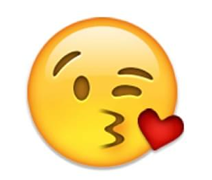 